   Základní škola a Mateřská škola Velké Hamry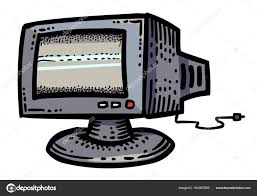 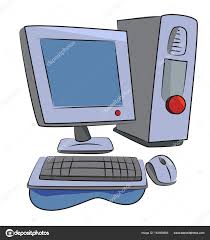 vás zve na besedu s odborníkem na témaBezpečný internet18. února 2020 od 16:30 hodin v budově školyHost: vrchní komisař kpt. PhDr. Jan Melša z Oddělení kybernetické kriminality,Krajské ředitelství Policie Libereckého kraje